Zadání domácí práce pro žáky 3.A a 3.B na týden od 4. 5. do 8. 5. 2020Český jazykprocvičovat vyjmenovaná slova po Z, L, M, B, P, Svyplnit přílohu č. 1každý den ČÍST alespoň 1 stranu textu (nebo knihu nebo využít www.vcelka.cz)využít televizní pořad UčíTelka na ČT2 (pondělí a čtvrtek) další možnosti naleznete na: https://nadalku.msmt.cz/cs/vzdelavaci-zdroje/cestinaMatematikavyužít televizní pořad UčíTelka na ČT2 (úterý a pátek)opakovat sčítání, odčítání do 1000, malou násobilku (i dělení)další možnosti naleznete na: https://nadalku.msmt.cz/cs/vzdelavaci-zdroje/matematikaPrvoukavyužít televizní pořad UčíTelka na ČT2 (středa) další možnosti procvičovacích cvičení dostupných na internetu:https://nadalku.msmt.cz/cs/vzdelavaci-zdroje/prurezoveonline přenos ze záchranné stanice Makov: youtube.com/watch?v=xOsXWkp1_BMnebo z čapího hnízda v Bohuslavicích: https://www.youtube.com/watch?v=ABJTbc2tOc4Anglický jazyk pracovní list str. 38 – nakresli oblečení podle zadání a vybravi. Napiš anglicky, co visí na šňůrce. a pair = párpracovní list str. 41 – zakroužkuj správně, co má příšera na obrázkuright = správně X wrong = špatněpracovní list str. 42 – vybarvi papouška, jak chceš a potom dopiš do textu barvy. Ve cvičení č. 3 dokonči věty pomocí slov z rámečku.pracovní list str. 44 – VYPLŇ KŘÍŽOVKU, cv. 7 – doplň HAS nebo HAVEHAS se používá u ON, ONAHAVE se používá u JÁ, TY, ONI, MYDalší možnost, jak děti doma zajímavě zabavit, nabízí edu.ceskatelevize.cz.Stránky ministerstva školství: https://nadalku.msmt.cz/cs/rodiceVšechny vypracované úkoly schovávejte, odevzdáte je až při návratu do školy.V případě potřeby nás můžete kontaktovat e-mailem: 3.A paní učitelka Výskalová	v.vyskalova@zsmojzir.cz3.B paní učitelka Sekyrová	r.sekyrova@zsmojzir.czAJ paní učitelka Kainová	r.kainova@zsmojzir.cz
Příloha 1Doplň správně u/ú/ů:Letní závodyJste vzh_ru?  Vstávat! Jde se na bor_vky!  Za p_l hodiny opravdu vyrazili.  V_dcem bor_vkář_ byl Vojta.  Pořád vyhledával nesch_dné stráně, kde z_staly ostr_vky neočesaných bor_vkových keřík_.  Bylo _morné vedro a začátek bor_vkové výpravy nebyl _spěšný.  Jana si stěžovala, jak je trhání _navné.  Někdo z chlapc_ však zatoužil po míse vdolk_ s bor_vkovými povidly.  To bylo d_ležité.a) Samohlásky vybarvi žlutě			c) Měkké souhlásky červeněb) Tvrdé souhlásky modře			d) Obojetné souhlásky zeleně Slož větu a urči její druh (věta jednoduchá X souvětí)maminkou s procházku Půjdeš na dnes ?Naučit se vyjmenovaná slova po Vvy = vykánívysokývýt = vlk na měsícvýskat = pokřikovat, pískatzvykatžvýkatvydra = živočichvýr = sovavyžle = hubenýpovyk = křikvýheň = teplé počasíslova s předponou vy-, vý-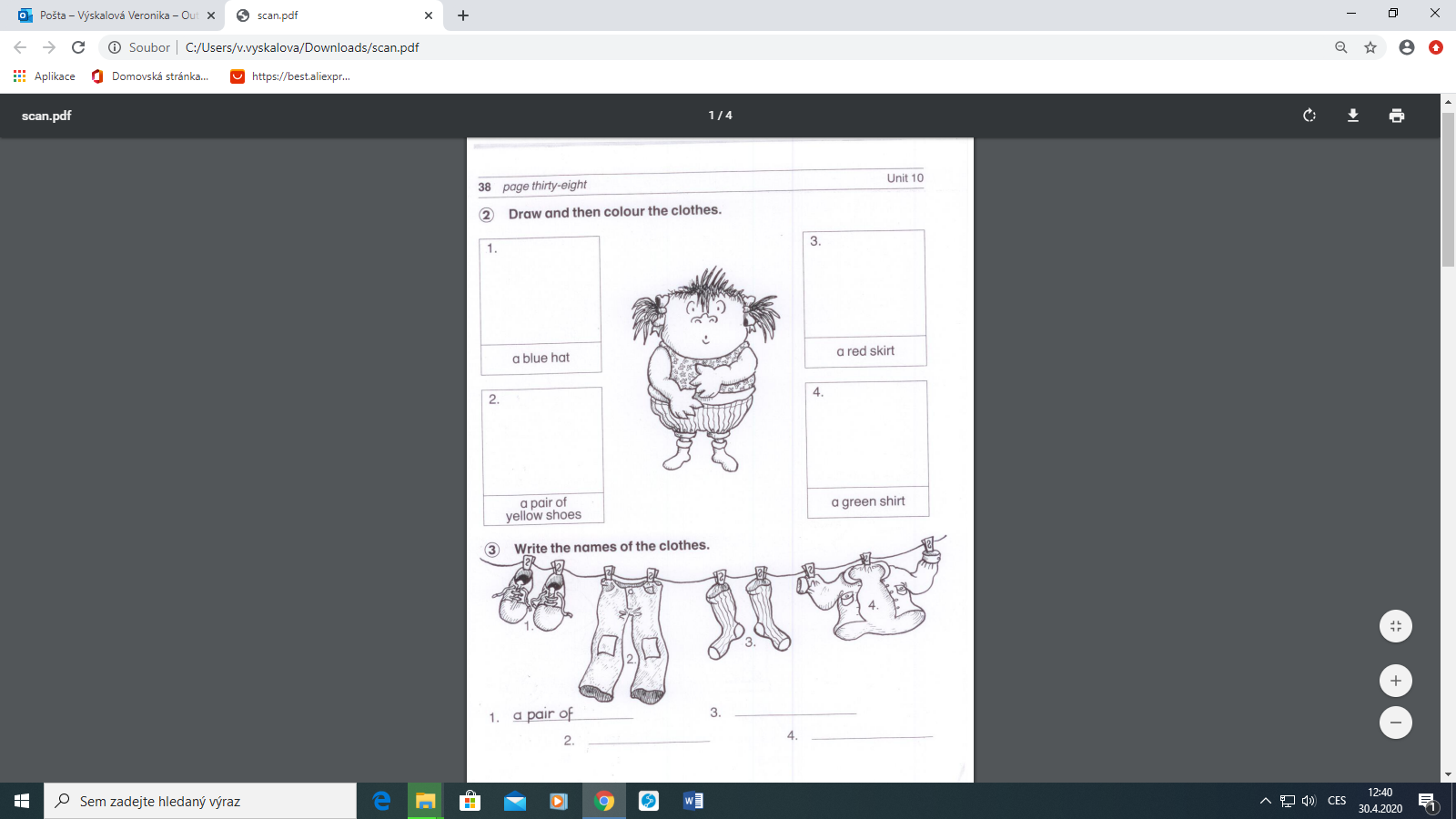 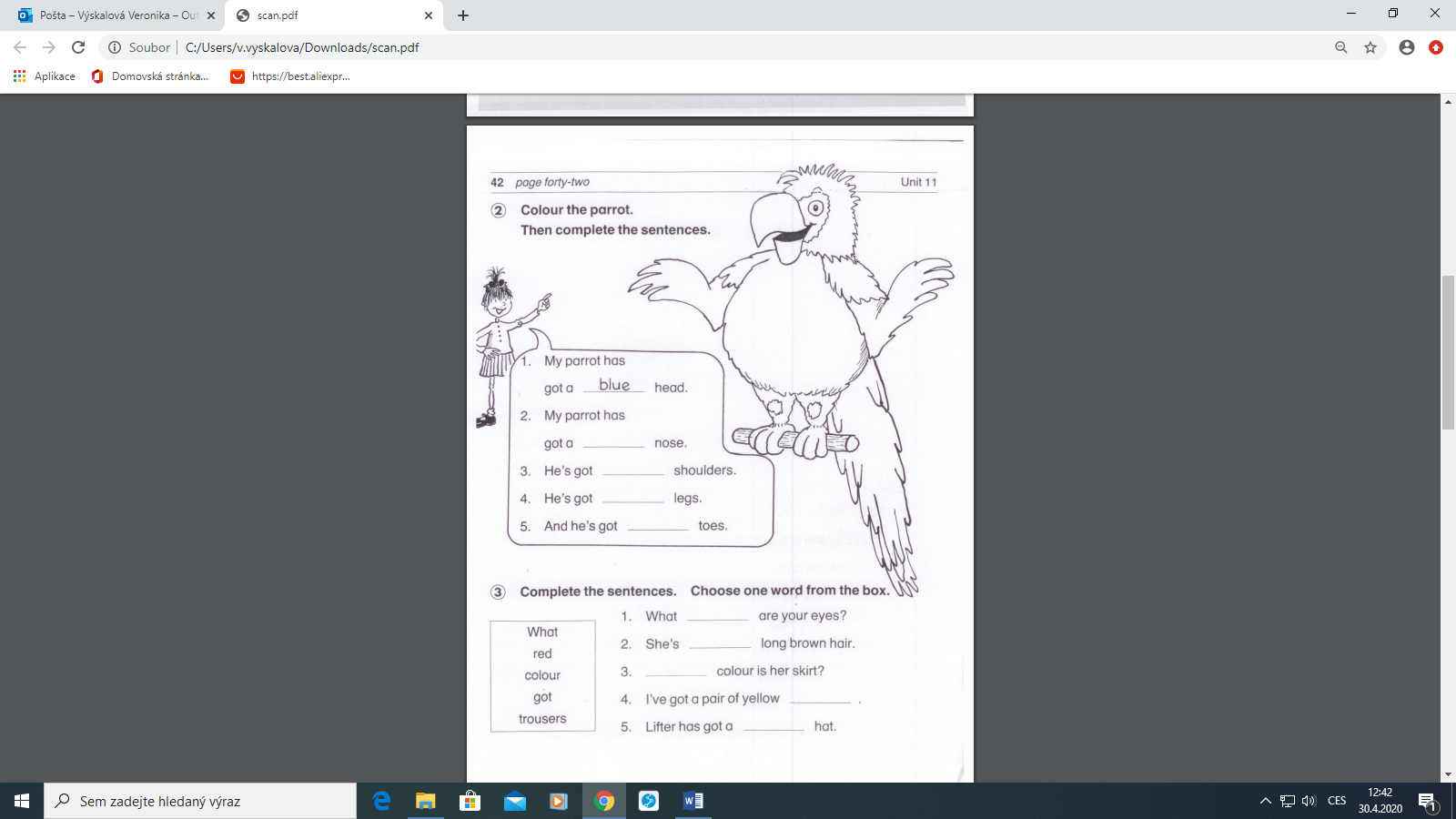 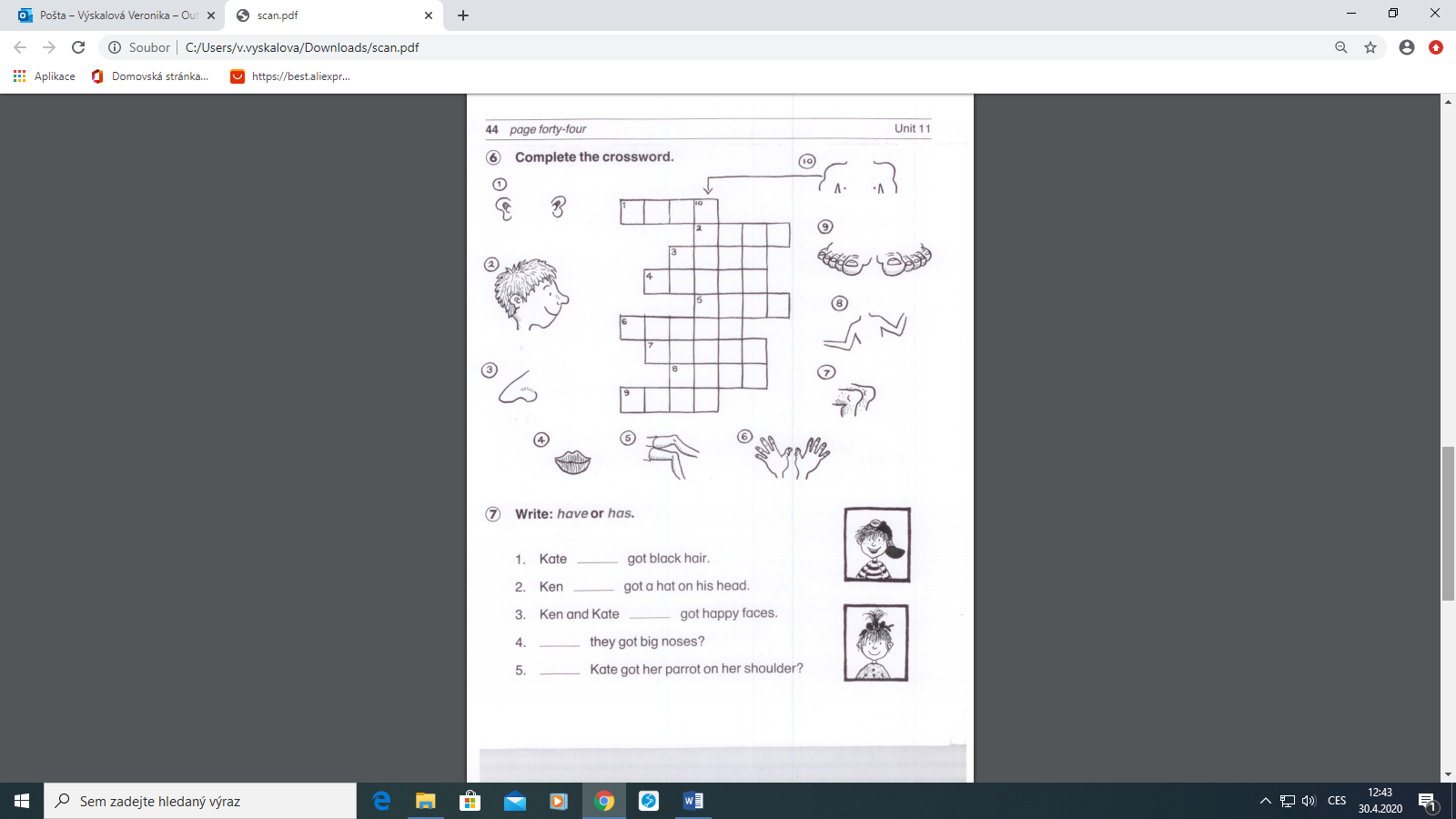 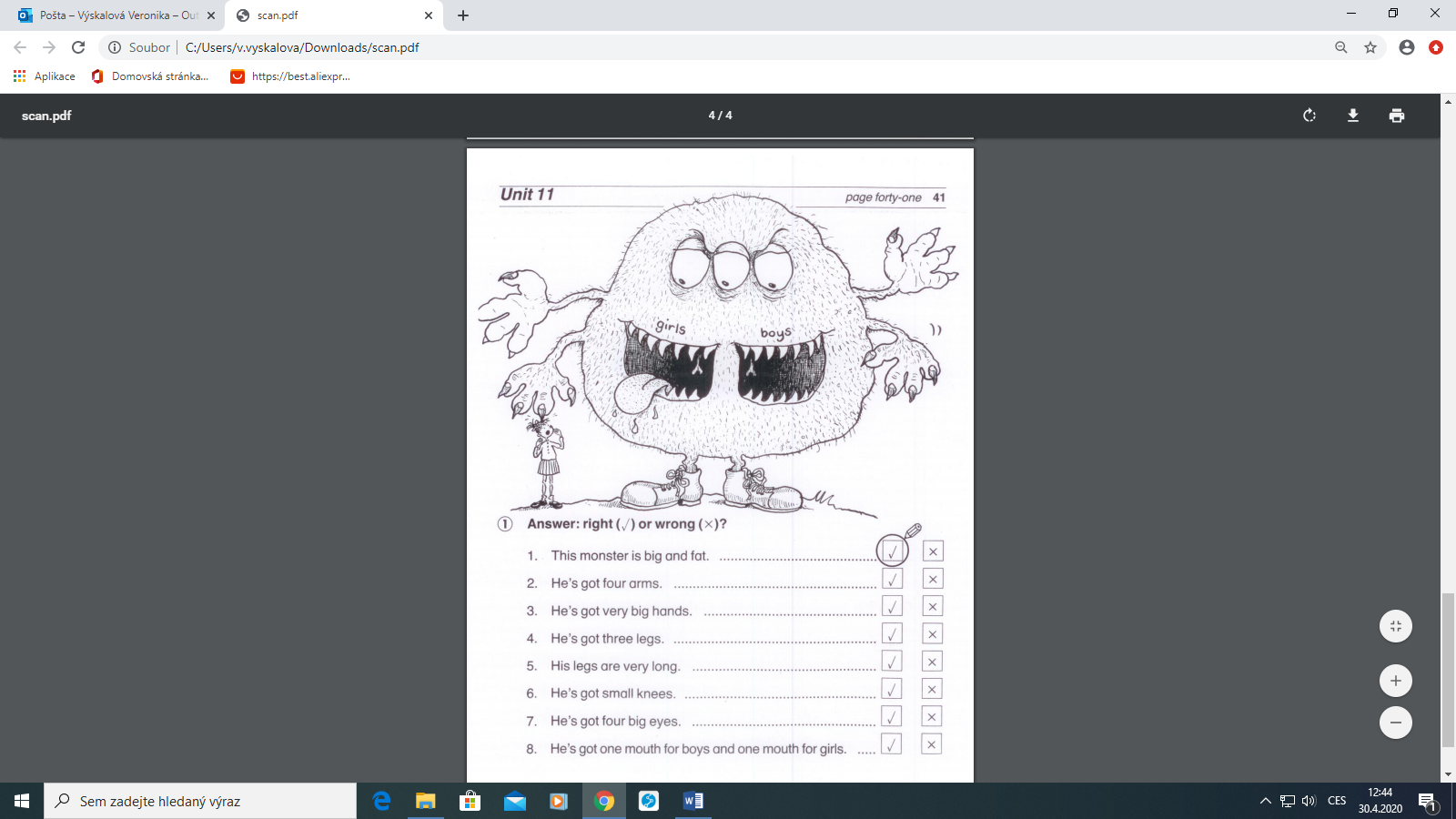 ABCČDĎEFHChIJKLMNŇOPRŘSŠTŤUVYZŽ